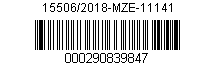 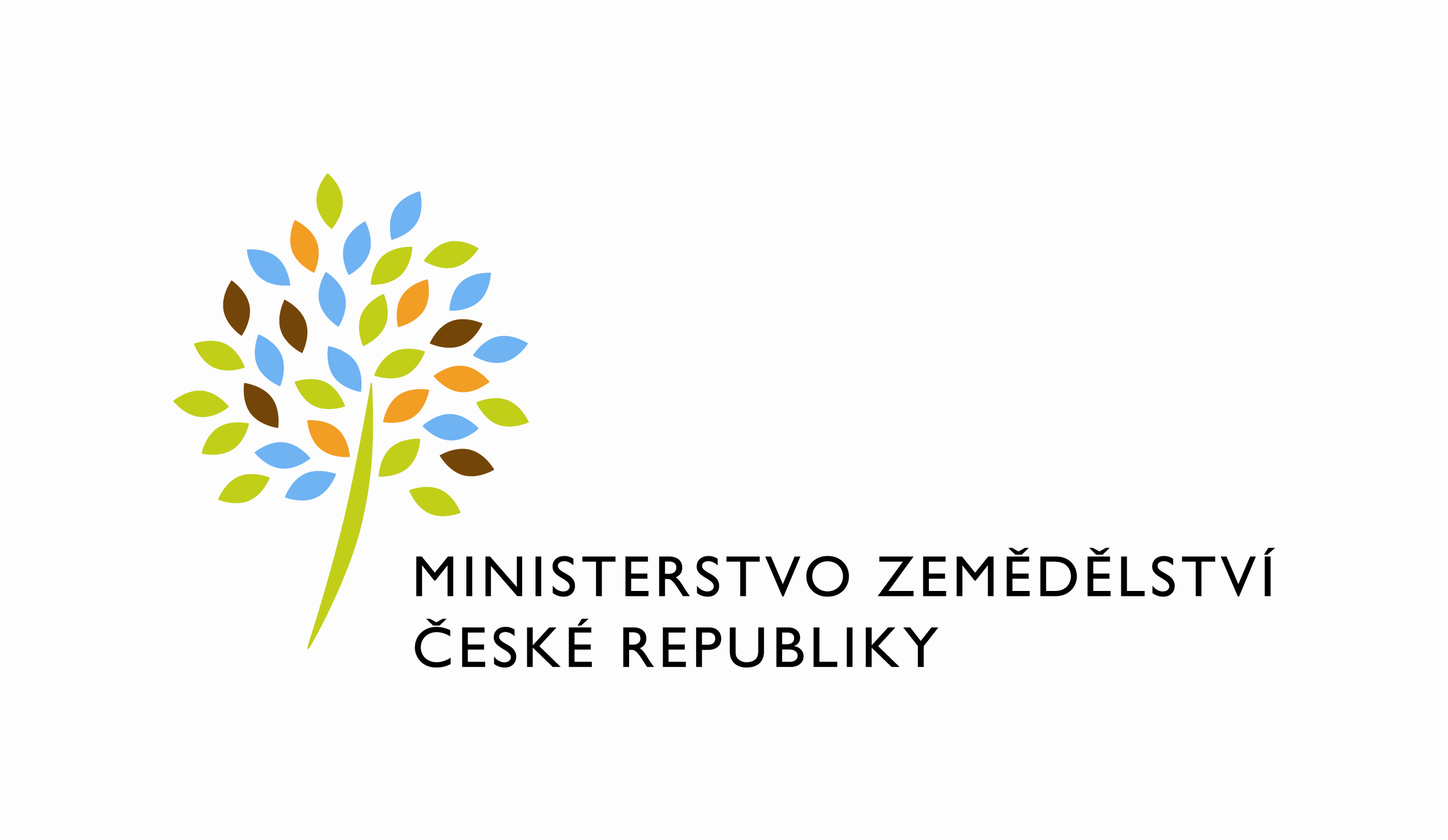  Číslo smlouvy: 25-2018-11141Dohoda o ukončení smlouvy o nájmu sloužícího podnikání č. 25-2018-11141mezi stranami:Česká republika - Ministerstvo zemědělství  se sídlem Těšnov 65/17, Nové Město, 110 00 Praha 1, za kterou právně jedná Mgr. Pavel Brokeš, ředitel odboru vnitřní správy, na základě organizačního řádu MZe čj.12061/2017-MZe-11131 ze dne 14. 2. 2017 IČ: 00020478DIČ: CZ00020478 (v postavení výkonu samostatné ekonomické činnosti, osoba povinná k dani, s odkazem na § 5 odst. 1 a 2 a plátce dle § 6 zákona č. 235/2004 Sb.,  o dani z přidané hodnoty, 
ve znění pozdějších předpisů)bankovní spojení: 	ČNB Praha 1číslo účtu: 		………………… - nájem………………… - službyKontaktní osoba: Bc. Šárka Jelínková, referent oddělení regionální správy budovse sídlem: Protzkarova 1180, 686 01  Uherské Hradištětelefon: … … …e-mail:  … … …(dále jen „pronajímatel“ na straně jedné) a1. Oldřiška Adam Davídkováse sídlem: ……………………………………….fyzická osoba podnikající dle živnostenského zákona nezapsaná v obchodním rejstříkuIČ: 658144282. Oldřiška Rosíkováse sídlem: ……………………………………….fyzická osoba podnikající dle živnostenského zákona nezapsaná v obchodním rejstříkuIČ: 645146413. Oldřiška Sekaninováse sídlem: ……………………………………….fyzická osoba podnikající dle živnostenského zákona nezapsaná v obchodním rejstříkuIČ: 02257394(dále jen „nájemce“ na straně druhé)(a oba společně „smluvní strany“)Článek I.V souladu s ustanovením článku VIII. odst. 1., písmene b) Smlouvy o nájmu prostoru sloužícího podnikání č. 25-2018-11141, uzavřené dne 6. 2. 2018, se smluvní strany dohodly na ukončení pronájmu nebytových prostor v objektu Ministerstva zemědělství na adrese Protzkarova 1180, 686 01  Uherské Hradiště, před vypršením platnosti nájemní smlouvy a to ke dni 31. 3. 2018. Článek II.Nájemce předá nebytové prostory o celkové výměře 30 m2 – kancelářské prostory – místnost č. 106 (pasportizací označena jako 2.02) ve výše uvedené budově ke dni skončení nájmu předávacím protokolem a ve stavu odpovídajícímu běžnému opotřebení.Článek III.1) Dohoda je vyhotovena v osmi stejnopisech, z nichž pronajímatel obdrží dva stejnopisy a nájemce obdrží šest stejnopisů.2) Nájemce svým podpisem níže potvrzuje, že souhlasí s tím, aby obraz této dohody včetně jejích  metadat k této dohodě byly  uveřejněny v registru smluv v souladu se zákonem č. 340/2015 Sb., 
o zvláštních podmínkách účinnosti některých smluv, uveřejňování těchto smluv a o registru smluv, 
ve znění pozdějších předpisů. Smluvní strany se dohodly, že podklady dle předchozí věty odešle 
za účelem jejich zveřejnění správci registru smluv pronajímatel. Tím není dotčeno právo nájemce na jejich odeslání.3) Smluvní strany prohlašují, že se s touto dohodou seznámily a na důkaz své svobodné a určité vůle ji níže uvedeného dne, měsíce a roku podepisují.V Praze dne:                                          			V Uherském Hradišti dne:		Pronajímatel:			                          	Nájemce:                            Česká republika – Ministerstvo zemědělství       	………………………………..	    Mgr. Pavel Brokeš 				Oldřiška Adam Davídková	       ředitel odboru vnitřní správy				   ………………………………..Oldřiška Rosíková………………………………..							Oldřiška Sekaninová